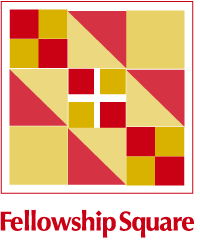 Virginia Residents Can Receive a Tax Credit for Donations to Fellowship SquareWant to make the most of your donation? Neighborhood Assistance Program (NAP) State tax credits are available for all Virginia resident donors who make a minimum contribution of $500.00 and for businesses who contribute a minimum donation in cash or equivalent services that equal a value of $616.00How do I get NAP Tax Credits?Individuals who make an undesignated gift to Fellowship Square receive tax credits that are worth 65% of your donation, which you can then subtract from what you owe the state of Virginia in taxes. The minimum donation by an individual or married couple must be at least $500.00.  The value of the tax credit is equal to 65 percent of the donation.Example: Minimum - $500.00 cash donation x .65 = $325.00 Tax Credit. Your cost for the gift will be $175.00.Tax credits not usable by the individual or business for the period of contribution may be carried over the extent usable for the next three succeeding taxable years.What is the NEIGHBORHOOD ASSISTANCE PROGRAM (NAP)?
The Neighborhood Assistance Program (NAP) provides state income tax credits as incentives for individuals and businesses to contribute directly to approved nonprofit organizations who serve the impoverished. Contributions may be in the form of cash, goods, stock, real estate, professional services, contracting services and rent/lease of space. A business may receive a tax credit for 65 percent of their total contribution. Tax credit certificates will be issued to qualifying donors by the NAP program after the unrestricted donation is made to Fellowship Square. For more information contact the Faye Codding by email fcodding@fellowshipsquare.org or by cell phone at 630-306-1190.For Business donors Fellowship Square has received a Neighborhood Assistance Program (NAP) grant from the Commonwealth of Virginia. Through the Department of Social Services we are allocated a certain number of state tax credits for Virginia residents that can be given to donors equal to 65 percent of their gift. The minimum donation made by an individual or business donor must be over $500.00 and for a trust or business $616.00  We have a limited number of tax credits to give which will be given on a first come first serve basis. Consider giving a larger gift this year which may actually cost you less. Please make your check to Fellowship Square and mail to Fellowship Square. For more information contact Faye Codding by email fcodding@gmail.com or by cell phone at 630-306-1190.Gift		Tax Credit	Net Amount to Donor$616.00	$400.00	$216.00$1,000.00	$650.00	$325.00$1500.00	$975.00	$525.00$2,000.00	$1300.00	$700.00$2500.00	$1625.00	$875.00$5,000.00	$3250.00	$1750.00Gift to Fellowship Square$500.00$1,000.00$1,500.00$2,000.00$2,500.00$5,000.00$10,000.00Total Cost to You  $175.00$350.00$525.00$700.00$825.00$1,750.00$3,500.00Tax Credit$325.00$650.00$975.00$1,300.00$1,625.00$3,250.00$6,500.00